07.10.2021  № 1795Об утверждении плана мероприятий («дорожной карты») о приостановлении действия расходных обязательств, не связанных с решением вопросов, отнесенных Конституцией Российской Федерации, федеральными законами, законами субъектов Российской Федерации к полномочиям органов местного самоуправления на 2021 год В связи с отнесением муниципального образования города Чебоксары к группе заемщиков со средним уровнем долговой устойчивости и на  основании ограничения, установленного требованием  п.2 и п.3 ст. 136 Бюджетного кодекса Российской Федерации, решения Чебоксарского городского Собрания депутатов от 24.12.2020 № 93 «О бюджете муниципального образования города Чебоксары – столицы Чувашской Республики на 2021 год и на плановый период 2022 и 2023 годов» администрация города Чебоксары п о с т а н о в л я е т:Утвердить План мероприятий («дорожную карту») о  приостановлении действия (исполнения) расходных обязательств, не связанных с решением вопросов, отнесенных Конституцией Российской Федерации, федеральными законами, законами субъектов Российской Федерации к полномочиям органов местного самоуправления на 2021 год согласно приложению к настоящему постановлению.Управлению информации, общественных связей и молодежной политики администрации города Чебоксары опубликовать настоящее постановление в средствах массовой информации. Контроль за исполнением настоящего постановления возложить на заместителя главы администрации по экономическому развитию и финансам Л.Р. Сафину. И.о. главы администрации города Чебоксары 			       А.Н. ПетровПриложение к постановлению администрации города Чебоксары от 07.10.2021 № 1795План мероприятий («дорожная карта»)по приостановлению действий отдельных расходных обязательств, не связанных с решением вопросов, отнесенных Конституцией Российской Федерации, федеральными законами, законами субъектов Российской Федерации к полномочиям органов местного самоуправления на 2021 год_______________________________________________Чăваш РеспубликиШупашкар хулаАдминистрацийěЙЫШĂНУ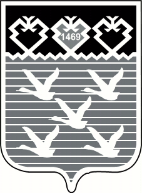 Чувашская РеспубликаАдминистрациягорода ЧебоксарыПОСТАНОВЛЕНИЕ№ п/пНаименованиеполномочийНормативный правовой акт, устанавливающий полномочие (ст. Федерального закона от 06.10.2003 № 131-ФЗ)ОтветственныйисполнительМероприятиеСрокивыполнения№ п/пНаименованиеполномочийНормативный правовой акт, устанавливающий полномочие (ст. Федерального закона от 06.10.2003 № 131-ФЗ)ОтветственныйисполнительСрокивыполненияРасходы по ранее принятым расходным обязательствам, не связанным с решением вопросов, отнесенных Конституцией Российской Федерации, федеральными законами, законами субъектов Российской Федерации к полномочиям органов местного самоуправленияРасходы по ранее принятым расходным обязательствам, не связанным с решением вопросов, отнесенных Конституцией Российской Федерации, федеральными законами, законами субъектов Российской Федерации к полномочиям органов местного самоуправленияРасходы по ранее принятым расходным обязательствам, не связанным с решением вопросов, отнесенных Конституцией Российской Федерации, федеральными законами, законами субъектов Российской Федерации к полномочиям органов местного самоуправленияРасходы по ранее принятым расходным обязательствам, не связанным с решением вопросов, отнесенных Конституцией Российской Федерации, федеральными законами, законами субъектов Российской Федерации к полномочиям органов местного самоуправленияРасходы по ранее принятым расходным обязательствам, не связанным с решением вопросов, отнесенных Конституцией Российской Федерации, федеральными законами, законами субъектов Российской Федерации к полномочиям органов местного самоуправления1.Социальная поддержка лиц, удостоенных звания «Почетный гражданин г. Чебоксары»Решение ЧГСД от 17.06.2003
№ 983 «О Положении о звании «Почетный гражданин города Чебоксары» (с изменениями и дополнениями)Отдел по социальным вопросам администрации города ЧебоксарыПодготовка проекта решения ЧГСД о приостановлении действия (в части ежемесячной денежной выплаты Почетным гражданам) До 01.11.2021Социальная поддержка лиц, удостоенных звания «Почетный гражданин г. Чебоксары»Постановление администрации города Чебоксары от 06.12.2011 № 553 «Об утверждении порядка предоставления ежемесячной денежной выплаты Почетным гражданам города Чебоксары (с изменениями и дополнениями)Отдел по социальным вопросам администрации города ЧебоксарыПодготовка проекта постановления администрации города Чебоксары о приостановлении действия (в части ежемесячной денежной выплаты Почетным гражданам)До 01.11.2021 2.Оказание  материальной помощи отдельным категориям граждан (денежные выплаты ко Дню Победы)Решение ЧГСД от 21.09.2006 № 344 «О ежегодной разовой денежной выплате отдельным категориям граждан» (с изменениями и дополнениями)Отдел по социальным вопросам администрации города ЧебоксарыПодготовка проекта решения ЧГСД о приостановлении действия (в части ежегодной разовой денежной выплате отдельным категориям граждан)До 01.05.2022 3.Проведение мероприятий, связанных с празднованием годовщины Победы в Великой Отечественной войне (выполнение ремонтных работ в жилых помещениях ветеранов Великой Отечественной войны)Пункт 5 ст.20 Федерального закона от 06.10.2003 № 131-ФЗАдминистрации Калининского, Ленинского и Московского районовНачиная с 01.01.2022 расходы в бюджете города Чебоксары не предусмотреныПриостановление осуществления расходов с 01.01.2022 4.Организация временного трудоустройства несовершеннолетних граждан в возрасте от 14 до 18 лет в свободное от учебы времяПункт 5 ст.20 Федерального закона от 06.10.2003 № 131-ФЗУправление образования администрации города ЧебоксарыНачиная с 01.01.2022 расходы в бюджете города Чебоксары не предусмотреныПриостановление осуществления расходов с 01.01.2022Расходы в рамках ст. 16.1 Федерального закона от 06.10.2003 № 131-ФЗ «Об общих принципах организации местного самоуправления в Российской Федерации» на решение вопросов, не отнесенных к вопросам местного значенияРасходы в рамках ст. 16.1 Федерального закона от 06.10.2003 № 131-ФЗ «Об общих принципах организации местного самоуправления в Российской Федерации» на решение вопросов, не отнесенных к вопросам местного значенияРасходы в рамках ст. 16.1 Федерального закона от 06.10.2003 № 131-ФЗ «Об общих принципах организации местного самоуправления в Российской Федерации» на решение вопросов, не отнесенных к вопросам местного значенияРасходы в рамках ст. 16.1 Федерального закона от 06.10.2003 № 131-ФЗ «Об общих принципах организации местного самоуправления в Российской Федерации» на решение вопросов, не отнесенных к вопросам местного значенияРасходы в рамках ст. 16.1 Федерального закона от 06.10.2003 № 131-ФЗ «Об общих принципах организации местного самоуправления в Российской Федерации» на решение вопросов, не отнесенных к вопросам местного значения  5.Осуществление мероприятий в сфере профилактики правонарушений, предусмотренных Федеральным законом «Об основах системы профилактики правонарушений в Российской Федерации»П.п. 16 п. 1 ст.16.1 Федерального закона от 06.10.2003 № 131-ФЗОтдел по взаимодействию с административными органами и общественными объединениями администрации города ЧебоксарыПриостановление осуществления расходов с 01.01.2022Приостановление осуществления расходов с 01.01.2022 6.Организация работы по добровольной сдаче на возмездной основе ОВД незарегистрированных предметов оружияП.п. 16 п.1 ст.16.1 Федерального закона от 06.10.2003 № 131-ФЗРешение ЧГСД от 03.03.2020 № 2048 "Об утверждении Положения о системе стимулирования граждан за предоставление достоверной информации о подготавливаемых и совершенных преступлениях на территории города Чебоксары Чувашской Республики"Отдел по взаимодействию с административными органами и общественными объединениями администрации города ЧебоксарыПодготовка проекта решения ЧГСД о приостановлении действия До 01.11.2021 7.Осуществление деятельности по обращениям с животными без владельцев, обитающими на территории городского округаП.п. 15 п.1 ст.16.1 Федерального закона от 06.10.2003 № 131-ФЗУправление ЖКХ, энергетики, транспорта и связи администрации города ЧебоксарыПриостановление осуществления расходов с 01.01.2022Приостановление осуществления расходов с 01.01.2022  8.Создание условий для развития туризма П.п 9 п.1 ст. 16.1 Федерального закона от 06.10.2003 № 131-ФЗУправление культуры и развития туризма администрации города ЧебоксарыПриостановление выполнения полномочий по развитию туризма (переименование АУ «Музейно-туристический центр» в АУ «Музей города Чебоксары» и внесение соответствующих изменений в программу «Развитие культуры и туризма»До 01.01.2022  9.Оказание содействия развитию физической культуры и спорта инвалидов, лиц с ограниченными возможностями здоровья, адаптивной физической культуры и адаптивного спорта (передача МБУ «Спортивно-адаптивная школа» на республиканский уровень)П.п. 17 п.1 ст. 16.1 Федерального закона от 06.10.2003 № 131-ФЗУправление физической культуры и спорта администрации города ЧебоксарыПриостановление выполнения полномочий по развитию физической культуры и спорта инвалидов, лиц с ограниченными возможностями здоровья, адаптивной физической культуры и адаптивного спорта (передача МБУ «Спортивно-адаптивная школа» на республиканский уровень) До 01.01.202210.Предоставление гражданам жилых помещений муниципального жилищного фонда по договорам найма жилых помещений жилищного фонда социального использования в соответствии с жилищным законодательствомП.п. 14 п.1 ст. 16.1 Федерального закона от 06.10.2003 № 131-ФЗУправление ЖКХ, энергетики, транспорта и связи администрации города ЧебоксарыПриостановление выполнения полномочий по предоставлению гражданам жилых помещений муниципального жилищного фонда по договорам найма жилых помещений жилищного фонда социального использования в соответствии с жилищным законодательством (внесение изменений в соответствующие нормативные правовые акты администрации города Чебоксары)До  01.01.2022